Guided Reading:

Try and read something every day. This could be a book, comic, or listening to an adult reading to you. Audible is also providing free audiobooks, and StorylineOnline has a lot of stories to listen to like we have done in the classroom.



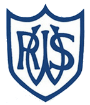 Western Road Community Primary School Weekly English PlanWestern Road Community Primary School Weekly English PlanWestern Road Community Primary School Weekly English PlanWestern Road Community Primary School Weekly English PlanWestern Road Community Primary School Weekly English PlanWestern Road Community Primary School Weekly English PlanWestern Road Community Primary School Weekly English PlanClass: Larch (Year 3)Class: Larch (Year 3)Teacher: Miss DooneTeacher: Miss DooneTerm: 6Week Beginning: 01.06.20Week Beginning: 01.06.20Theme: ImitationTheme: ImitationTheme: ImitationTheme: ImitationTheme: ImitationBook / Text: Kassim And The Greedy DragonBook / Text: Kassim And The Greedy DragonBook / Text: Kassim And The Greedy DragonBook / Text: Kassim And The Greedy DragonBook / Text: Kassim And The Greedy DragonWarm UpWarm UpTeaching and LearningTeaching and LearningActivityActivityActivityNext StepsNext StepsMondaySPAG warm up:
Which word in the sentence is the pronoun?

He saw the bird yesterday.SPAG warm up:
Which word in the sentence is the pronoun?

He saw the bird yesterday.This term, we are starting off by looking at a short story together called Kassim and the Greedy Dragon! Later in the term, our work will become more dragon-specific!This term, we are starting off by looking at a short story together called Kassim and the Greedy Dragon! Later in the term, our work will become more dragon-specific!Today, you need to firstly read the attached story to find out what happens. 
Then, you need to complete the book talk symbols sheet as we have done in class before. What did you like/dislike? What questions do you have? What connection do you have to another book? Don’t forget to say ‘because’!
You can complete this activity straight onto SeeSaw by clicking Add Response, or you can print/handwrite your work and upload a photo.Today, you need to firstly read the attached story to find out what happens. 
Then, you need to complete the book talk symbols sheet as we have done in class before. What did you like/dislike? What questions do you have? What connection do you have to another book? Don’t forget to say ‘because’!
You can complete this activity straight onto SeeSaw by clicking Add Response, or you can print/handwrite your work and upload a photo.Today, you need to firstly read the attached story to find out what happens. 
Then, you need to complete the book talk symbols sheet as we have done in class before. What did you like/dislike? What questions do you have? What connection do you have to another book? Don’t forget to say ‘because’!
You can complete this activity straight onto SeeSaw by clicking Add Response, or you can print/handwrite your work and upload a photo.Retell the story to someone at home!Retell the story to someone at home!TuesdaySPAG warm up:
Which spelling is correct?

special
speshialSPAG warm up:
Which spelling is correct?

special
speshialToday, you are going to create a story map for Kassim and the Greedy Dragon!
Have a look at the attached story again to help to remember the main events.Today, you are going to create a story map for Kassim and the Greedy Dragon!
Have a look at the attached story again to help to remember the main events.Then, draw a story map for the story of Kassim and The Greedy Dragon!Remember that with a story map, you draw pictures to represent the story and put arrows in to show what happens next.
You can complete this activity straight onto SeeSaw by clicking Add Response, or you can print/handwrite your work and upload a photo.Then, draw a story map for the story of Kassim and The Greedy Dragon!Remember that with a story map, you draw pictures to represent the story and put arrows in to show what happens next.
You can complete this activity straight onto SeeSaw by clicking Add Response, or you can print/handwrite your work and upload a photo.Then, draw a story map for the story of Kassim and The Greedy Dragon!Remember that with a story map, you draw pictures to represent the story and put arrows in to show what happens next.
You can complete this activity straight onto SeeSaw by clicking Add Response, or you can print/handwrite your work and upload a photo.Retell the story again to someone at home, this time using the story map to help you.Retell the story again to someone at home, this time using the story map to help you.WednesdaySPAG warm up:
What needs to change in this sentence?

Anna and Mike is going skiing.SPAG warm up:
What needs to change in this sentence?

Anna and Mike is going skiing.Today, you are going to answer some comprehensions questions about Kassim and the Greedy Dragon!
Read through the story again and recap the main events.Today, you are going to answer some comprehensions questions about Kassim and the Greedy Dragon!
Read through the story again and recap the main events.You need to read through your comprehension questions and answer them in FULL SENTENCES!You can complete this activity straight onto SeeSaw by clicking Add Response, or you can print/handwrite your work and upload a photo.You need to read through your comprehension questions and answer them in FULL SENTENCES!You can complete this activity straight onto SeeSaw by clicking Add Response, or you can print/handwrite your work and upload a photo.You need to read through your comprehension questions and answer them in FULL SENTENCES!You can complete this activity straight onto SeeSaw by clicking Add Response, or you can print/handwrite your work and upload a photo.Get somebody at home to have a look through your answers – are they all in full sentences?Get somebody at home to have a look through your answers – are they all in full sentences?ThursdaySPAG warm up:

What punctuation do we use at the end of exclamative sentences?SPAG warm up:

What punctuation do we use at the end of exclamative sentences?Today, you are going to come up with questions for Kassim (we have done activities like this in class 
with other story characters!)
Have a think: what sort of things would you want to find out about Kassim after the story? 
Read through the story again to recap the main events. Today, you are going to come up with questions for Kassim (we have done activities like this in class 
with other story characters!)
Have a think: what sort of things would you want to find out about Kassim after the story? 
Read through the story again to recap the main events. Use your template to type or write your questions for Kassim. You can complete this activity straight onto SeeSaw by clicking Add Response, or you can print/handwrite your work and upload a photo.Use your template to type or write your questions for Kassim. You can complete this activity straight onto SeeSaw by clicking Add Response, or you can print/handwrite your work and upload a photo.Use your template to type or write your questions for Kassim. You can complete this activity straight onto SeeSaw by clicking Add Response, or you can print/handwrite your work and upload a photo.For an extra challenge: think what Kassim might say in response!For an extra challenge: think what Kassim might say in response!FridaySPAG warm up:Which word is this sentence is the verb?

Cassie ate her lunch. SPAG warm up:Which word is this sentence is the verb?

Cassie ate her lunch. Today, you are going to find out the meaning of different words from Kassim and the Greedy Dragon. Today, you are going to find out the meaning of different words from Kassim and the Greedy Dragon. You need to use either a physical dictionary or a dictionary website/app to help you today! Find the definition of each word on your sheet.
You can complete this activity straight onto SeeSaw by clicking Add Response, or you can print/handwrite your work and upload a photo.You need to use either a physical dictionary or a dictionary website/app to help you today! Find the definition of each word on your sheet.
You can complete this activity straight onto SeeSaw by clicking Add Response, or you can print/handwrite your work and upload a photo.You need to use either a physical dictionary or a dictionary website/app to help you today! Find the definition of each word on your sheet.
You can complete this activity straight onto SeeSaw by clicking Add Response, or you can print/handwrite your work and upload a photo.Today, you are going to find out the meaning of different words from the story.Today, you are going to find out the meaning of different words from the story.